XI Jornadas de Jóvenes InvestigadorxsInstituto de Investigaciones Gino Germani26, 27 y 28 de octubre de 2022Reina Libertad Gamero PalafoxJuan Antonio Taguenca Belmonte**CIUDADANÍA GLOBAL DE LAS Y LOS JÓVENES EN LAS REDES SOCIALES DIGITALESINVESTIGACIÓN SOBRE LOS ESTUDIANTES DE LA PREPARATORIA NÚMERO UNO DE LA UNIVERSIDAD AUTÓNOMA DEL ESTADO DE HIDALGOSe presenta la investigación realizada sobre ciudadanía global de las y los jóvenes en el contexto de las redes sociales digitales, misma que implica la identificación como integrantes de una comunidad global desterritorializada, partícipe de los procesos de globalización en los contextos de modernidades múltiples, procesos y saberes tecnológicos.El objetivo fue Comprender la incidencia de las redes sociales virtuales en el desarrollo de relaciones sociales de ciudadanía global en las y los estudiantes de quinto semestre de la Escuela Preparatoria Número Uno de la UAEH durante el semestre julio-diciembre 2021; para lo cual se diseñó una metodología mixta virtual con la aplicación del cuestionario En la red: Qué pasa en las redes sociales y la realización de tres grupos focales Ciudadanía Global en las Redes Sociales.Como parte de los hallazgos fue posible conocer las ideas, conceptualizaciones y perspectivas que tienen las y los jóvenes sobre las redes sociales y sus alcances como fuente de información, medio de comunicación y espacio público virtual. Por otro lado, con sus respuestas demostraron reconocer la idea de ciudadanía, sin que tengan de la misma una visión uniforme, pues es posible relacionar sus aportaciones con los diferentes modelos de ciudadanía estatal. Se destaca que durante sus intervenciones las y los participantes se identificaron como jóvenes y parte de una generación que se apropia de los procesos y saberes tecnológicos en formas diferentes y que incluso se relaciona con las ideas de política, ciudadanía o ciudadanía global a través de las redes sociales.Se concluyó que desde las redes sociales estas juventudes ciudadanas conforman una masa crítica que genera opinión pública y propicia la reflexión social y política. A partir de dinámicas de participación ciudadana y de comunicación conforman una comunidad virtual y generan compromiso y solidaridad mundiales, que hacen posible la conformación de una ciudadanía global.IntroducciónEsta ponencia tiene como propósito compartir los resultados de la investigación que se desarrolló en torno al objeto de ciudadanía global de las juventudes hidalguenses en el contexto de las redes sociales virtuales, la cual se llevó a cabo como parte de la Maestría en Ciencias Sociales que oferta el Instituto de Ciencias Sociales y Humanidades de la Universidad Autónoma del Estado de Hidalgo, en su décima primera generación. Con dicha investigación se buscó conocer cómo inciden las actividades y contenidos que las y los jóvenes siguen a través de sus redes sociales digitales, en la generación de dinámicas de solidaridad global y conciencia sobre problemáticas mundiales, como elementos para una ciudadanía global.Como punto de partida, se analizó el concepto de ciudadanía estatal a partir de los modelos de ciudadanía liberal, republicano y comunitario; de igual forma se revisaron los antecedentes y teorías que se han generado en torno a una ciudadanía global, mundial o cosmopolita. Ya que la ciudadanía global como objeto de investigación se propuso como una alternativa frente a los procesos de globalización y en el contexto de las redes sociales como parte de las Tecnologías de la Información y la Comunicación (TIC) y de los procesos y saberes tecnológicos, también se revisaron algunos elementos al respecto y se retomó la idea de política y una reconceptualización de la misma.A partir de las categorías teóricas revisadas se estableció una metodología mixta que incluyó la realización de una encuesta sobre redes sociales, un grupo privado de Facebook y tres grupos focales; instrumentos metodológicos en los que participaron estudiantes de la Escuela Preparatoria Número Uno de la UAEH.Las categorías desarrolladas en el contexto teórico fueron contrastadas, comparadas y relacionadas con las aportaciones de las y los estudiantes participantes a partir del desarrollo de cuatro categóricas o conceptos centrales: 1) Redes Sociales, 2) Política y Ciudadanía, 3) Juventud y 4) Ciudadanía Global y Redes Sociales. Desde el planteamiento teórico descrito y a partir del diseño de una metodología mixta, fue posible responder de forma adecuada y multidisciplinar a la pregunta de investigación ¿Cómo inciden las redes sociales en las relaciones sociales de ciudadanía global de las y los estudiantes de preparatoria?DesarrolloDesde el comienzo de la investigación que se comparte, la categoría de ciudadanía global se identificó como una subjetividad política propia de un espacio que no se limita a una circunscripción territorial estatal en cuanto a sus intereses, objetivos o preocupaciones y que rebasa los propios de una especificidad geográfica. Esta ciudadanía no sustituye ni es incompatible con la idea de ciudadanía estatal, pero la complementa y se plantea en el contexto de los procesos de globalización así como de los procesos y saberes tecnológicos, dentro de los que se incluyen las redes sociales como espacios desterritorializados en los que se da la posibilidad de una ciudadanía de carácter global.   La ciudadanía global implica un tipo de pertenencia diferente a la ciudadanía nacional democrática y es otro modo de expresar la cultura política de participación, como cultura política de ciudadanía global y ejercicio de una igualdad compleja, que da cabida desde las nuevas formas de comunicación a un discurso plural que tolera la diferencia y acepta el disenso como presupuesto para una democracia y para el desarrollo de todas las colectividades.La investigación retomó los procesos de globalización, los procesos y saberes tecnológicos y las tecnologías de la información y la comunicación como “espacios desterritorializados [que] logren constituirse en ejes de producción de ciudadanía posibilitando un carácter global a este constructo social” (Martínez, 2004, p. 2).Las tecnologías y nuevos saberes tecnológicos, y como parte de estas las redes sociales, se inscriben en el contexto de los procesos de la modernidad que influyen en las esferas económica, política y cultural. En el contexto de las TIC que impulsan una economía global y en el que las fronteras se cruzan con mayor facilidad, comienza la recomposición de una aldea global a través de la comunicación. Sucede una transformación social extraordinaria y el cambio acelerado de la producción al consumo como punto de apoyo del capitalismoTodas las tecnologías que se aplican han sido posibles gracias al desarrollo de saberes y a partir de la codificación de conocimiento teórico complejo pues “toda sociedad humana se fundamenta en la transmisión de conocimiento” (Bell, 2000, p. 57). A su vez, esas tecnologías han permeado cada aspecto de la vida humana: desde las primeras técnicas hasta la inclusión de aquellas herramientas que el ser humano implementa para facilitar los procesos de supervivencia, han modificado las dinámicas de vida y el tejido social, “estamos entrando a un nuevo orden en el sistema social, provocado por la incorporación de nuevas tecnologías de la información y por el desarrollo en las comunicaciones globales” (González, 2011, p. 8). Llamada por algunos la era de la información, el surgimiento de tecnologías de transporte y de comunicación que acortan tiempos y distancias, amplía el ámbito de intercambio entre los individuos de las distintas sociedades y culturas, y los cambios de los estilos de vida y los gustos.La pregunta es si a través de las TIC se puede generar una ciudadanía participativa, con dinámicas de interacción alternativas, globalizadas y complejas que generé nuevas redes de información y comunicación:Acercarse a la Comunicación desde los procesos de interacción en un  mundo globalizado y mediatizado por las tecnologías digitales, que hacen posible la construcción de comunidades virtuales que buscan ser visibles ante el escenario público, reclamando una mayor inclusión basada en el reconocimiento, la participación política y la ciudadanía activa (Lanza, 2016, p. 84).Tan importante como desarrollar la categoría teórica de ciudadanía global y contextualizarla respecto a los procesos y saberes tecnológicos, ha sido analizarla con relación a las y los jóvenes como sujetos participantes, pues la posibilidad de lograr dinámicas de participación ciudadana juveniles desde las redes sociales se basa en una visión de las juventudes como pertenecientes a una categoría sociocultural, histórica, relacional –en cuanto su interacción con los mundos adultos–, cambiante y heterogénea; misma que se autoconstruye en identidades múltiples y fragmentarias, caracterizadas por lo contingente y la redefinición constante de las juventudes acorde al espacio tiempo y los mundos de la vida que les toca habitar. Desde este enfoque se valora la participación activa de las y los adolescentes en las metas de vida y bienestar, sin la cual “no será posible el desarrollo humano de calidad ni el desarrollo efectivo de nuestras sociedades” (Krauskopf, 1998, p. 125). Las y los jóvenes son actores en sus mundos de vida, un espacio histórica y socialmente constituido, en su condición de agentes activos y productores de cultura (Urteaga, 2011, p. 9). Esta perspectiva se retoma de aquellas propuestas teóricas que buscan conocer y comprender a las y los jóvenes como sujetos participantes.Es por ello que la ciudadanía global se desarrolla como categoría de análisis y de identificación de las y los jóvenes participantes como integrantes de una comunidad global desterritorializada, partícipe de los procesos de globalización en los contextos de modernidades múltiples, proceso y saberes tecnológicos; conscientes de problemáticas mundiales y parte de dinámicas de la solidaridad global. Es un vínculo político, social, económico, cultural, jurídico y tecnológico que une a la humanidad que comparte bienes naturales de un mismo planeta y problemáticas sociales mundiales.Para el estudio de la ciudadanía global de las y los jóvenes desde un enfoque sociocultural y en el contexto de las redes sociales se establecieron los siguientes objetivos de investigación:Objetivo generalComprender la incidencia de las redes sociales virtuales en el desarrollo de relaciones sociales de ciudadanía global en las y los estudiantes de quinto semestre de la Escuela Preparatoria Número Uno de la UAEH durante el semestre julio-diciembre del 2021.Objetivos específicosDescribir la evolución del concepto de ciudadanía y las formas de participación ciudadana en las TIC.Analizar las propuestas teóricas que se construyen en torno a una idea de ciudadanía global y su contexto de procesos de globalización y modernidad.Conocer los enfoques desde lo que se estudian las juventudes y su relación con las TIC.Conocer las principales actividades y discursos que desarrollan y siguen las y los estudiantes de la Preparatoria Uno de la UAEH en redes sociales, específicamente en torno a conceptos referentes en la adquisición de ciudadanía global.Determinar el efecto o la influencia de las actividades y discursos que los sujetos participantes desarrollan desde sus redes sociales en sus relaciones sociales de ciudadanía global.Para el diseño de la ruta metodológica se tomó en cuenta el objeto de estudio, los sujetos participantes y los alcances de los objetivos de investigación, mismos que requerían de respuestas cualitativas. Debido a ello se decidió emplear una metodología mixta que facilitara y propiciara la exploración de las características y procesos en torno a la ciudadanía global. Esto a partir de una apreciación cuantitativa que se complementara y concluyera con elementos cualitativos, para conocer y comprender las experiencias e interacciones de las y los jóvenes en torno al objeto de investigación.En el diseño metodológico se vislumbró a las y los participantes desde un enfoque sociocultural que “implica, entonces, historicidad, es decir miradas de largo plazo y, necesariamente, una problematización que atienda lo instituyente, lo instituido y el movimiento” (Reguillo, 2020: 16). Las y los preparatorianos participantes son jóvenes inmersos en realidades y problemáticas nuevas, que utilizan las redes sociales desde su posición de sujetos cognoscentes; sin que para ello se le atribuyan etiquetas o se les imponga conceptualizaciones que les son ajenas. Lo que nos interesó fue saber si se consideraban e identificaban como ciudadanas y ciudadanos, para posteriormente indagar sobre los elementos y procesos en torno a la ciudadanía global que se dan con el uso de las redes sociales digitales.En la realización de esta investigación se estableció como supuesto de investigación el siguiente:Las redes sociales inciden en el desarrollo de relaciones sociales de ciudadanía global en las y los jóvenes, quienes al ser partícipes de la lógica de las redes sociales se apropian de conceptos referentes de la adquisición de ciudadanía global, tales como: justicia social, perspectiva de género, feminismo y participación ciudadana. Esto a la par que participan de mecanismos o significaciones de solidaridad global, y realizan acciones sociales racionales con arreglo a fines o valores vinculados con ciudadanía global.A partir de los objetivos de investigación planteados y del desarrollado del contexto teórico, como trabajo de campo se planeó la aplicación del cuestionario En la red: Qué pasa en las redes sociales, mismo que se complementaría con el diseño, implementación y análisis cualitativo de tres grupos focales Ciudadanía Global en las Redes Sociales. Con la aplicación de estos instrumentos, se buscó conocer el fenómeno social desde el interior de las experiencias e interacciones de los individuos.El cuestionario se aplicó del 2 de agosto al 8 de septiembre del año 2021 a través de un formulario de Google para las y los estudiantes del último año de la Preparatoria Número Uno de la UAEH, por medio del que se obtuvieron 470 respuestas divididas en los ejes siguientes: I. Datos demográficosII. ConectividadIII. Uso de redes socialesIV. Actividades en redes socialesV. Reacciones en redes socialesVI. Perspectivas sobre las redes socialesVII. Conclusiones o comentariosFigura 1. Portada de Cuestionario En la red: Qué pasa en las redes sociales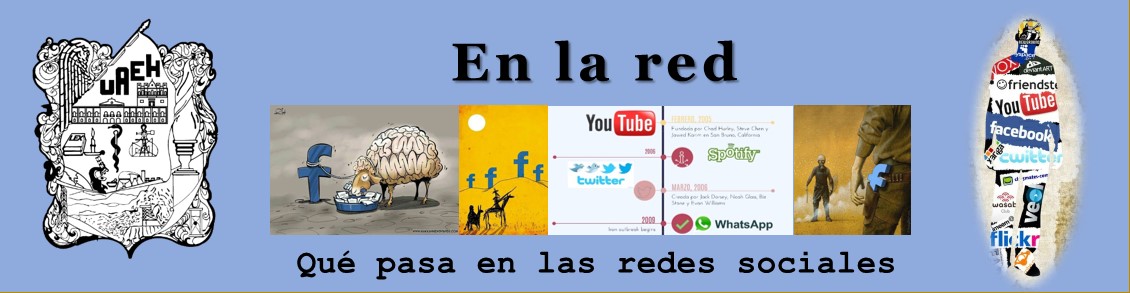 Fuente: Elaboración propia para presentación del cuestionario para Google Forms. Mientras se desarrollaba el trabajo de campo se diseñó, previo a la implementación de los grupos focales, un grupo privado de Facebook denominado “Ciudadanía Global en las Redes Sociales”. En él, del 7 al 30 de octubre del 2021, se compartió con los y las preparatorianos contenidos relacionados con el objetivo de la investigación, como: diapositivas a las que podían responder con un “me gusta”, “me encanta”, “me divierte”, “me asombra” y que también podían comentar. En las diversas publicaciones se trataron los temas de redes sociales, globalización y política. Al grupo de Facebook se sumaron 45 miembros. Destaca que se establecieron ciertos diálogos entre las y los miembros del grupo a partir de las publicaciones.El trabajo de campo concluyó con la realización de tres grupos focales sobre “Ciudadanía Global en las Redes Sociales”. En ellos participaron 22 preparatorianas y preparatorianos, y se implementaron los días 30 de octubre y 6 de noviembre de 2021 a través de videoconferencias, utilizando para ello Google Meet.Cada grupo focal, estuvo conformado por los siguientes bloques:Redes sociales Política y ciudadaníaCiudadanía y Ciudadanía global en las redes sociales digitalesLos datos sociodemográficos de las y los participantes fueron los siguientes, 177 jóvenes del sexo masculino y 292 del femenino, 1 persona se identificó como de género fluido. El 88.5% de los encuestados estaban entre los 16 y 17 años: 142 eran de 16 años y 274 tenían 17 años; Es así como. La mayor parte de quienes contestaron el cuestionario eran mujeres y tenían 17 años.Respecto a las y los participantes de los grupos focales, 17 tenían 17 años y cinco 16 años; todos cursaban quinto semestre, en 8 diferentes grupos de la escuela Preparatoria Número Uno, 7 dijeron ser de otra entidad y 15 originarios del estado de Hidalgo. La conformación de los grupos focales no atendió a criterios de representatividad, sino que fue acorde a un criterio de conveniencia, en el que finalmente participaron quienes de una u otra manera mostraron interés y decidieron hacerlo de forma voluntaria. Una vez realizado el trabajo de campo comenzó la sistematización de las respuestas obtenidas, con la transcripción de los grupos focales y el posterior análisis de la información, a través de Excel y SPSS, en versión de prueba, en el caso de los datos cuantitativos, y del programa Atlas Ti, en versión de prueba, en el caso de: las preguntas abiertas incluidas en el cuestionario, los comentarios registrados en el grupo privado de Facebook y las respuestas obtenidas de los grupos focales.El análisis de los datos obtenidos se llevó a partir de la identificación y desarrollo de las siguientes categorías:Redes SocialesPolítica y CiudadaníaJuventudCiudadanía Global y Redes SocialesDesde la categoría de Redes Sociales se hizo un análisis cuantitativo sobre el uso y perspectivas de estas con relación a la adquisición de pensamiento crítico o conciencia social. También se revisaron las actividades y contenidos que las y los preparatorianos siguen y comparten en Facebook, así como las conceptualizaciones y perspectivas que tienen sobre las redes sociales, mismas que se contrastaron desde la subcategoría Dicotomía de las Redes Sociales.De los elementos cuantitativos obtenidos se destaca que, el 98.7% de los jóvenes utiliza redes sociales y el 48.3% lo hace de tres a cinco horas cada día, las redes sociales más utilizadas son Facebook, Instagram, YouTube, Tik tok, Pinterest y Twitter. Dentro del eje VI del cuestionado, –Perspectivas sobre las redes sociales–, el 79.6% consideró que en las redes sociales se pueden generar dinámicas de movilización social, algo muy parecido piensan en cuanto a las dinámicas de solidaridad global, pues la mayoría, el 77.7% de las y los encuestados, considera que se pueden generar estas dinámicas en las redes sociales (figuras 2 y 3). De igual forma, 74.3% estuvo de acuerdo con que en las redes sociales se puede generar pensamiento crítico. El elemento de pensamiento crítico se retomó de la ciudadanía cosmopolita de Nussbaum y su propuesta de una educación crítica, reflexiva, socrática, participativa, pluralista e intercultural para la ciudadanía del mundial o del mundo. Su postura humanista y filosófica apela a la naturaleza humana y retoma las ideas estoicas y socráticas para construir la concepción del ciudadano del mundo “como la fórmula humanística a la que estamos impelidos desde nuestra naturaleza humana a trabajar en nuestra sociedad, en nuestra comunidad, en nuestro país y en nuestro mundo” .Figura 2. Perspectivas sobre solidaridad global en las redesFuente: Realización propia a través de Excel con los datos obtenidos de las respuestas a la encuesta aplicada.Figura 3. Pensamiento crítico en las redes socialesFuente: Realización propia a través de Excel con los datos obtenidos a partir de las respuestas a encuesta aplicada.Sobre la categoría de redes sociales y desde una perspectiva cualitativa se buscó conocer cómo son vistas las redes sociales: qué son, de qué les sirven, con quiénes y para qué las utilizan; y conocer las conceptualizaciones e ideas que las y los jóvenes participantes tienen en torno a ellas. Respecto a esto, nos dicen:…, representan la comunicación que tenemos en la sociedad (PE56).  …, el futuro es el Internet…, ahí encuentras todo (PE72).…, [es una] forma de comunicación a nivel mundial (PE223).Las perciben como un medio de comunicación en sí mismas, pues son espacio y medio de comunicación, parte de su cotidianidad, además del medio de comunicación más utilizado:…, [son] la mejor forma de comunicación (MGF10). …, hay una globalización de la información (MGF07).Las y los participantes, reconocen que: el uso de las redes sociales ha cambiado la forma en que las personas se relacionan entre sí y acaso la percepción que las personas tienen de sí mismas, de los demás y de la sociedad; sobrepasan las barreras convencionales de tiempo y espacio. Se admite, además, que las redes sociales representan un cambio en las formas en que nos comunicamos y nos relacionamos. Como usuari@s son partícipes de la lógica de las redes sociales como redes de individuos que se conectan entre sí mediante una comunicación mediada por un aparato tecnológico que cambia radicalmente el proceso comunicativo cara a cara tanto en el momento de la producción como en el de la distribución y la recepción de la información, pues cualquiera puede ser emisor y a la vez receptor. A partir de esos saberes y procesos tecnológicos, surgen nuevos saberes y cosmovisiones glocales.Los grupos focales fueron coincidentes al referir la realización de ciertas actividades en sus redes: comunicar, informarse, interactuar, convivir, pasar el tiempo, vender, publicar, reaccionar, alarmar, saber y socializar. Sobre las personas que con quienes están en las redes refirieron personas de diferentes lugares y con preparación, amigos, nuevas personas y la sociedad, gente de diferentes países, conocidos, influencers y seguidores. Sus redes son instrumentos de socialización y transferencia cultural para:…, comunicar y divertir (GF1P4).…, compartir tus experiencias (GF1P6).…, expresar más libremente (GF1P8).…, comunicarnos y ayudarnos de una muy buena manera (GF1P4).… Las redes sociales rompen las distancias, no importa que yo sea por ejemplo de América y que alguien sea de Asia o de África (GF1P3).…, interactuar virtualmente con tus amigos y conocer nuevas personas (GF2P1).Un concepto importante en torno a esta categoría de análisis fue el de "dicotomía de las redes sociales”, pues los comentarios de las y los participantes fluctuaron entre una visión de estas como espacio de encuentro para la información, la participación y el diálogo, y la conformación de ellas como espacio de desencuentro y desinformación. Esto ocurre porque el uso de las redes sociales es una experiencia resignificada y contextual. Por una parte, son útiles y necesarias, al ser una herramienta para solucionar problemas y, por otra, los generan. En este sentido:…, son útiles (y al parecer ahora casi indispensables), pero también nos perjudican en sobremanera y crean más problemas sociales que los que podrían llegar a resolver (MGF02). Aunque suele pensarse que las y los jóvenes conforman una generación red o generación digital que sólo consume información de forma cuantiosa y de diversas fuentes, sin reflexión y sólo por el placer de navegar; sus opiniones muestran que sí hay un uso consciente de la información que obtienen a través de los procesos y saberes tecnológicos, mismos de los que se apropian. Las y los preparatorianos opinaron que desde sus redes pueden romper tabús, esquemas e ideologías, pues en ellas convergen ideas dispares y se vuelven un espacio para la pluralidad y la difusión de mentalidades diferentes. Opinan que pueden ayudar a conformar no sólo una industria cultural homogénea y enajenante de consumidores de información, sino también una comunidad que está más interconectada, es más interdependiente y tiene dinámicas de concientización. Al respecto:…, las redes sociales igual nos ayudan mucho, como en esa presión de la mente o de las ideas, de la ideología porque en muchas ocasiones gracias a estas se pueden romper tabús, no sé si me entienden, pero gracias a la difusión de diferentes conceptos de las personas que hay en el mundo y podemos tener una visión diferente de estas y a partir de eso romper esquemas y tabús, y romper lo establecido, que es lo que tenemos ahorita y ver de diferentes maneras y darnos cuentas de que hay muchas diversidades de cosas, personas, identidades de todo tipo y de esa manera ser más empáticos (GF1P6).…, pueden servir como para ver si hay problemas en ciertos lugares y poder ayudar a resolverlos o cosas así (GF2P4).Aunado a lo anterior, las juventudes 	que participaron en nuestro estudio son conscientes del poder de las redes sociales:Yo creo que partiendo de que nosotros somos quienes les damos el poder a las redes sociales, la cuestión está en saber si ese poder es positivo o negativo (GF2P3).…, poder controlar ese poder de las redes sociales, porque sí es muy crítico. Hoy en día es una zona minada cualquier sitio de Internet que sea del dominio público; pisar ahí y tocar cualquier tema delicado es casi una muerte instantánea, es un game over en esa realidad virtual. Entonces sí es potente (GF3P8).Se evidencia que algunos participantes son parte de procesos y saberes no homogeneizantes, que dan cabida a la pluralidad, al ejercicio de una ciudadanía digital y al surgimiento de una sociedad del conocimiento en la que se relacionan e interactúan como sujetos políticos y adquieren conciencia social más allá de las fronteras nacionales respecto de problemáticas mundiales.Con la categoría de “Política y Ciudadanía” se buscó conocer qué piensan las y los jóvenes participantes sobre política y cuál consideran que es la finalidad de aquella. Al respecto, mostraron tener ciertas nociones sobre política, pues la relacionan con la democracia y la toma de decisiones, aunque no se incluyen como sujetos actores y parecen delegar a la política como una función de quienes deben tomar las decisiones y dar voz a la ciudadanía, lo que empata con la idea de una democracia representativa. En este sentido, expresan que las decisiones públicas las toman:…, un grupo de personas que fueron elegidas democráticamente por el pueblo, por la ciudadanía y que deberían pues hacer lo mejor para dirigir y mejorar un Estado o un país (GF1P3).Por otro lado, se revisaron los conceptos que tienen acerca de la ciudadanía, en relación con los modelos de ciudadanía estatal. Con sus respuestas demostraron reconocer la idea de ciudadanía, pues sus aportaciones se relacionan con los diferentes modelos de ciudadanía. Retomaron la idea de estatus jurídico, condición, o vínculo con el Estado que implican derechos civiles o políticos, parecen más identificados con una idea de ciudadanía liberal y sus comentarios refieren un estatus jurídico que se relaciona con la definición de ciudadanía de T. H. Marshall. Refieren que la ciudadanía:  …, es una condición que reconoce a una persona con un vínculo de carácter jurídico (GF1P4).…, [es] un grupo o un conjunto, ya es como una sola cosa, aunque sea conformado como por muchos, que tienen deberes, también tienen como beneficios digámoslo así (GF1P2).Aun cuando la ciudadanía mexicana se adquiere formalmente a partir de los 18 años y las y los participantes tenían 16 y 17 años, se identificaron como parte de una ciudadanía en la que participan e influyen con sus opiniones y sus argumentos, y no se excluyen de ella por el hecho de no poder votar o no poder contribuir económicamente a la sociedad. En este sentido: Pues yo creo que sí nos consideramos parte de una ciudadanía, pero no formalmente, porque yo creo que ahí tiene que ver la democracia, o sea el voto porque pues sino igual como dice mi compañero no podemos hacer mucho por ella (GF3P8).La Juventud, como tercera categoría de análisis, permitió retomar las aportaciones, de las y los participantes del estudio, en que se refieren a sí mismos como jóvenes y parte de una generación que se identifica y se apropia de los procesos y saberes tecnológicos en formas diferentes y que, incluso se relacionan con las ideas de política, ciudadanía o ciudadanía global a través de las redes sociales.Ellas y ellos se identifican como jóvenes y se diferencian respecto de personas de otras edades, hacen uso específico de las redes sociales y se relacionan de forma diferente con las ideas de ciudadanía y política. Con sus respuestas se logra una caracterización de las y los participantes desde un enfoque sociocultural y en el contexto de las redes sociales. Al respecto:Las redes sociales son un apartado importante para la sociedad actual en el que jóvenes como nosotros pueden debatir sobre temas de interés social y generar así su propia ideología (PC424).Las y los jóvenes también teorizan y realizan una labor interpretativa en torno al mundo social, sus propias identidades y sus discursos, por lo que son agentes portadores e inventores de conceptos que teorizan sobre su actuación, así como sobre las circunstancias en que se desarrollan y las actividades que realizan en las redes sociales, de esta forma expresan que:…, mis compañeros…, por lo que veo me da la sensación de que no pensamos exactamente igual, pero sí tenemos ciertas ideas que compartimos y que son buenas, que tienen un fin, un propósito [es] no dañar a nadie, y que el propósito es mejorar más que nada. Entonces se dice que es buena. Esta concientización, tanto en la política como en las redes sociales, ayuda a generar más criterios, ayuda a generar muchísimas más preguntas (GF2P2).Algunos de los comentarios en los grupos focales son coincidentes en identificar y ser conscientes de la conformación de culturas prefigurativas como respuesta a los cambios acelerados a escala mundial provocados por los procesos y saberes tecnológicos, dentro de los que se incluyen las redes sociales virtuales, pues se trata de un momento histórico en el que los jóvenes asumen una nueva autoridad por su captación prefigurativa de un futuro desconocido, sus aportaciones testimonian una ruptura generacional y un quiebre en los modos de transmisión de los conocimientos y valores, así:…, una persona de 20 o 30 años tiene más conocimiento que una persona de 70, de 50 porque sí hay una brecha bastante grande en cuanto a información y medios de comunicación (GF2P2).Las y los sujetos participantes conforman una unidad generacional, al ser partícipes de los mismos sucesos y contenidos vitales, así como la posibilidad de compartir un destino común (Pérez, 2010, p. 58). Comparten una visión del mundo, ideas y actitudes que si bien no son homogéneas ni absolutas les permiten interpretar su realidad y vivir su juventud desde ciertas perspectivas. Las y los participantes son cronotopos: seres de su espacio y de su tiempo que superan las visiones universalistas y ahistóricas.Se saben en una era digital, generan sus propias conceptualizaciones en torno a las redes sociales, las actividades que en ellas siguen y los contenidos que reciben, así como sobre política y ciudadanía, se concientizan sobre problemáticas mundiales, contextos nacionales e internacionales y el ejercicio de una ciudadanía digital, al mismo tiempo sienten un compromiso respecto de problemáticas y las situaciones que se les presentan a través de las redes sociales. Lo manifiestan del siguiente modo:…, es cuestión de que sepas cómo manejar las situaciones y como decía mi compañera, sobre todo madurar para saber hacer uso de las redes sociales (GF2P3).Las y los participantes se identifican como jóvenes y en el espacio de las redes sociales se nombran comentadores y una influencia a través de sus argumentos y su participación en debates sobre temas que consideran de interés social. De estos nos dicen:…, [soy] un comentador, una influencia (GF2P2).Las redes sociales son un apartado importante para la sociedad actual en el que jóvenes como nosotros pueden debatir sobre temas de interés social y generar así su propia ideología (PC424).La última categoría de análisis “Ciudadanía Global y Redes Sociales”, surge en parte de la unión de todas las anteriores. Las y los participantes adquieren conciencia de problemáticas y compromiso mundiales a través de sus redes sociales y pueden desarrollar dinámicas de solidaridad global y sentirse parte de una comunidad virtual más allá de los límites geopolíticos establecidos por los países, y con ello identificarse como parte de una ciudadanía global.En los grupos focales se señaló la posibilidad de generar discusión, impulsar movimientos y compartir ideológicas, finalmente en algunos comentarios retomaron la idea de ayudar o involucrarse en movimientos o dinámicas para resolver algunas problemáticas o tener mayor perspectiva. En ese sentido:…, informarnos de las problemáticas sociales que hay en el mundo, difundir información necesaria (PC291).…, enterarme de lo que sucede en mi país y en distintas partes del mundo (PC09).…, informarme de un tema que está pasando en el mundo (PC72).…, Difundir problemáticas sociales (PC429).Desde sus redes sienten empatía por quienes atraviesan ciertas problemáticas y adquieren compromiso, lo que los lleva a generar dinámicas de solidaridad global. Son parte de una cultura política de ciudadanía global y de la identificación de un proyecto de mundo, pues reconocen la diversidad y la universalidad de derechos e identifican problemáticas económicas, sociales y culturales frente a las que no permanecen indiferentes. Estos puntos los podemos observar en el siguiente comentario:…, los conflictos bélicos, la pobreza, la violencia, la desigualdad y las migraciones, también lo de la explosión laboral, eso mayormente por la industria de la moda del Fast Fashion sobre comprar ropa de “ahí” …, estás trabajando mucha conciencia últimamente (GF3P1).A partir de sus respuestas se vislumbró cómo las juventudes preparatorianas son partícipes de una red de comunicación horizontal y recíproca en la que la realidad de todos los rincones del globo deja de ser el problema de sociedades enmarcadas en procesos locales y pasa ser de interés supranacional. La opinión siguiente es significativa al respeto:…, sí nos hace tener mayor conciencia y como que más empatía por todos y pienso que eso es bueno porque crea como que una unidad global que sin importar de donde seamos o que idioma hablemos, pues podemos y debemos apoyarnos (GF1P3).Cada uno de los elementos que se han retomado de sus aportaciones llevan a conformar en la realidad la idea de ciudadanía global que se buscó desde el contexto teórico, pues los sujetos participantes fueron coincidentes en que sí es posible conformarla desde las redes sociales, a partir de las dinámicas de participación ciudadana y de comunicación de las que son parte, y que los llevan a formar una comunidad virtual y generar compromiso y solidaridad mundiales. En este sentido:…, [A la] ciudadanía la podemos llamar una comunidad, es una comunidad o una organización, digamos tenemos relación ahorita de manera digital con diferentes personas del mundo…, nos enteramos de los problemas…, nos permite participar ayudando (GF1P1).Las y los preparatorianos infieren la idea de ciudadanía global como una consecuencia de las dinámicas y actividades que se dan en las redes sociales, al conformar una comunidad en la que interactúan y comparten información con personas de todo el mundo, difunden problemas y buscan ayudar. De esta forma:…, llegar hasta otros países y englobar (GF3P1).…, sí, me considero [ciudadano del mundo] por el simple hecho de tener redes sociales (GF2P4). ConclusionesEl fundamento teórico de la ciudadanía global se conformó a partir de la revisión de los modelos teóricos de ciudadanía estatal y de una revisión del concepto de política en el contexto de procesos de globalización y saberes tecnológicos. Como objeto de investigación se precisó su estudio con relación a las y los jóvenes como sujetos participantes, desde un enfoque sociocultural.Gracias a la realización de la investigación que se comparte, ha sido posible conocer y comprender cómo algunas y algunos jóvenes preparatorianos usan las redes sociales digitales y si las mismas constituyen un espacio de formación y experiencia de ciudadanía global; incluso ha sido posible desmentir algunas prenociones respecto a la posibilidad de generar pensamiento crítico o dinámicas de solidaridad global desde las redes sociales.A partir del análisis de las respuestas obtenidas en los instrumentos metodológicos aplicados fue posible inferir las conceptualizaciones e ideas que las personas participantes tienen acerca de las redes sociales digitales como medio de comunicación, instrumentos de socialización y de transferencia cultural. De igual forma ha sido posible identificar algunas dinámicas de participación social propias de esos espacios virtuales.Las juventudes participantes son conscientes del poder que depositan en sus redes y parecen, en ciertos supuestos, lograr una apropiación de las mismas, con la transmisión de valores comunes, la critica a ideologías y modos de ver el mundo y la concientización acerca de problemáticas mundiales.Las y los preparatorianos conocen las redes sociales digitales y realizan un uso intensivo de ellas, igualmente refirieren dinámicas de participación ciudadana y en su mayoría están de acuerdo en que las redes sociales sí pueden ayudar a generar pensamiento crítico, dinámicas de solidaridad global o que pueden ayudar a generar una sociedad más democrática. El espectro de sus respuestas y comentarios en torno al tema de las redes se abarca en el concepto de “Dicotomía de las Redes Sociales”, que muestra que atienden a formas particulares de utilización en contextos específicos.Sobre la configuración de una ciudadanía de las y los preparatorianos, fue posible identificar sustratos de diversos tipos: liberales, en torno a su significado jurídico; republicano, en cuanto a la participación ciudadana; comunitario, al identificarse con aspectos comunitarios. Al mismo tiempo reconocen la posibilidad de una ciudadanía global mediada por las redes sociales digitales, en la que pueden cuestionar sus estilos de vida, eliminar tabúes y disminuir la discriminación ocasionada por la ignorancia.Cada una de sus aportaciones y comentarios ha servido a la conformación de una idea de ciudadanía global de las juventudes que, si bien surgió desde la dimensión teórica, se plantea como una alternativa para la actual sociedad global y globalizada. Las aportaciones de las y los jóvenes que aceptaron formar parte de esta investigación, a través de los instrumentos aplicados y en relación con el contexto teórico desarrollado mediante categorías, nos permite proponer un mecanismo a través del cual se conforman, desde las redes sociales, la ciudadanía global de las juventudes. En él son importantes: la solidaridad global y la concientización de las problemáticas mundiales, un uso crítico y consciente de las redes sociales les ayuda a adquirir mayor conocimiento respecto de estas, dada la gran cantidad de información sobre temas y noticias a la que pueden tener acceso. Esto permite hablar de una sociedad del conocimiento global, pero con una redistribución de la información desigual tanto en cantidad como, sobre todo, en calidad. PAl conocer las problemáticas globales, las y los jóvenes usuarios de las redes sociales sienten empatía por quienes atraviesan por esos problemas, adquiriendo conciencia y compromiso, lo que los lleva a generar dinámicas de solidaridad global. Aunado a ello, a partir de la identificación de problemáticas e intereses comunes surge una comunidad virtual global que es incluyente y en la que sus integrantes reconocen la dignidad humana y la universalidad de derechos, pero también la validez de sus culturas e identidades plurales y diversas a partir de una igualdad compleja. A partir de esta resignificación de los procesos y saberes tecnológicos, las juventudes preparatorianas son partícipes de una red de comunicación horizontal y recíproca en la que la realidad de todos los rincones del globo deja de ser el problema de sociedades enmarcadas en procesos locales y pasa a ser de interés internacional, lo que implica una cultura política de ciudadanía global basada en la solidaridad trasnacional y el interés por mejorar el mundo.Las y los preparatorianos participantes se autoidentifican como jóvenes, participes de una era digital y de la lógica de las redes sociales dentro de las que conforman una comunidad virtual, participan y generan empatía, compromiso y solidaridad globales, basadas en formas de comunicación horizontales que rebasan las formas de participación política institucionalizadas. Se reconocen en el ámbito digital como subjetividades en igualdad de derechos y con la libertad de expresarse que reconocen, respetando las diferencias culturales. En su idea de ciudadanía se desdibuja la referencia a una categoría etaria o el lugar de nacimiento, incluyéndose la posibilidad de expresarse, escuchar, ser escuchados e influir con sus ideas y opiniones desde ágoras digitales donde se conforman ciudadanías globales.